Обучающие техникума и общеобразовательных учреждений!	Приемная комиссия информирует Вас, что в целях профессионального самоопределения, Вы  можете пройти бесплатное  онлайн тестирование  на портале www.траектория. онлайнТраектория.онлайн – молодежная площадка, где школьники и студенты могут бесплатно пройти тестирование и узнать, какие учебные заведения и места работы им подходят с учетом психологических и личностных характеристик.Здесь можно бесплатно пройти тесты, которые позволяют:получить твой психологический портрет;узнать, какие профессии тебе подходят;найти подходящие колледжи, вузы и программы обучения;получить список мест работы, которые подходят именно тебе;найти организации для реализации талантов, занятий спортом и волонтерства.Ты просто проходишь тесты по психологии, профориентации онлайн, и на основе твоих результатов система подбирает места учебы, работы и досуга.         ПОСТРОИТЬ СВОЮ ТРАЕКТОРИЮсможешь пройти тесты, учитывающие твои возрастные и психологические особенности. По итогам тестов ты получишь индивидуальную траекторию, построенную специально для тебя: где учиться, работать, отдыхать, заниматься хобби и спортом.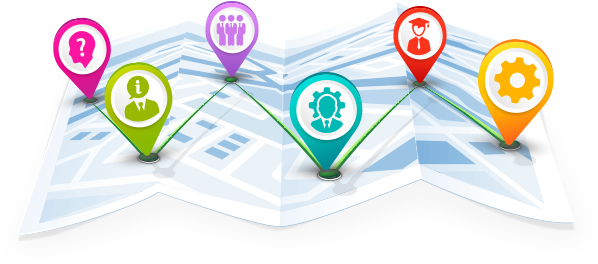 Ответственный секретарь приемной комиссииГБПОУ «ГЭТ»    Еремина Л.А